PROGRAMMATION ANNEE TERMINALE 2017-2018Rappel :- Horaire officiel : Histoire/Géographie : 4 heures ; EMC : 0h30.- Année découpée en 5 périodes selon les modalités suivantes :*Le programme est considéré comme devant être terminé à la date du 1 juin 2018.VACANCES DE LA TOUSSAINT: 21 OCTOBRE-6 NOVEMBREVACANCES DE NOËL: 23 DÉCEMBRE-8 JANVIERVACANCES D’HIVER: 24 FÉVRIER-12 MARSVACANCES DE PRINTEMPS: 21 AVRIL-7 MAIIMPORTANT : Ce calendrier prévisionnel est sujet à ajustements dans les modalités de sa mise en œuvre.EMC : ENSEIGNEMENT MORAL ET CIVIQUE : PROGRAMMEPériode 1Du 4 septembre au 21 octobre7 semaines31H30Période 2Du 6 novembre au 23 décembre7 semaines31H30Période 3Du 8 janvier au 24 février7 semaines31H30Période 4Du 12 mars au 21 avril6 semaines27HPériode 5*Du 7 mai au 1 juin4 semaines18HPériode 1 : 31h30Période 1 : 31h30Géographie : Clés de lecture d’un monde complexe.Géographie : Les dynamiques de la mondialisationEMC10h + DM18h+ 2h DS + DM1h30Période 2 : 31h30Période 2 : 31h30Histoire : Le rapport des sociétés à leur passéHistoire : Idéologies, opinions et croyances en Europe et aux Etats-Unis de la fin du XIXème siècle à nos jours.EMC10h + DM18h + 2h DS + DM1h30Période 3 : 31h30Période 3 : 31h30L’Amérique, puissance du Nord, affirmation du Sud.Puissances et tensions dans le monde de la fin de la Première Guerre mondiale à nos jours :- Les chemins de la puissance : Etats-Unis et ChineL’Asie du Sud et de l’Est : les enjeux de la croissance.EMC10h + 2h DS8h + 2h DS8h + DM1h30Période 4 : 27hPériode 4 : 27hPuissances et tensions dans le monde de la fin de la Première Guerre mondiale à nos jours :- Le Proche et Le Moyen-Orient, un foyer de conflits.L’Afrique : les défis du développement.Les échelles de gouvernement dans le monde de la fin de la Seconde Guerre mondiale à nos jours :- L’échelle de l’Etat-nationEMC7h + 2h DS9h+ 2h DS5h2hPériode 5 : 18hPériode 5 : 18hLes échelles de gouvernement dans le monde de la fin de la Seconde Guerre mondiale à nos jours :- L’échelle continentale et l’échelle mondiale.EMCREVISIONS10h + 2h DS2h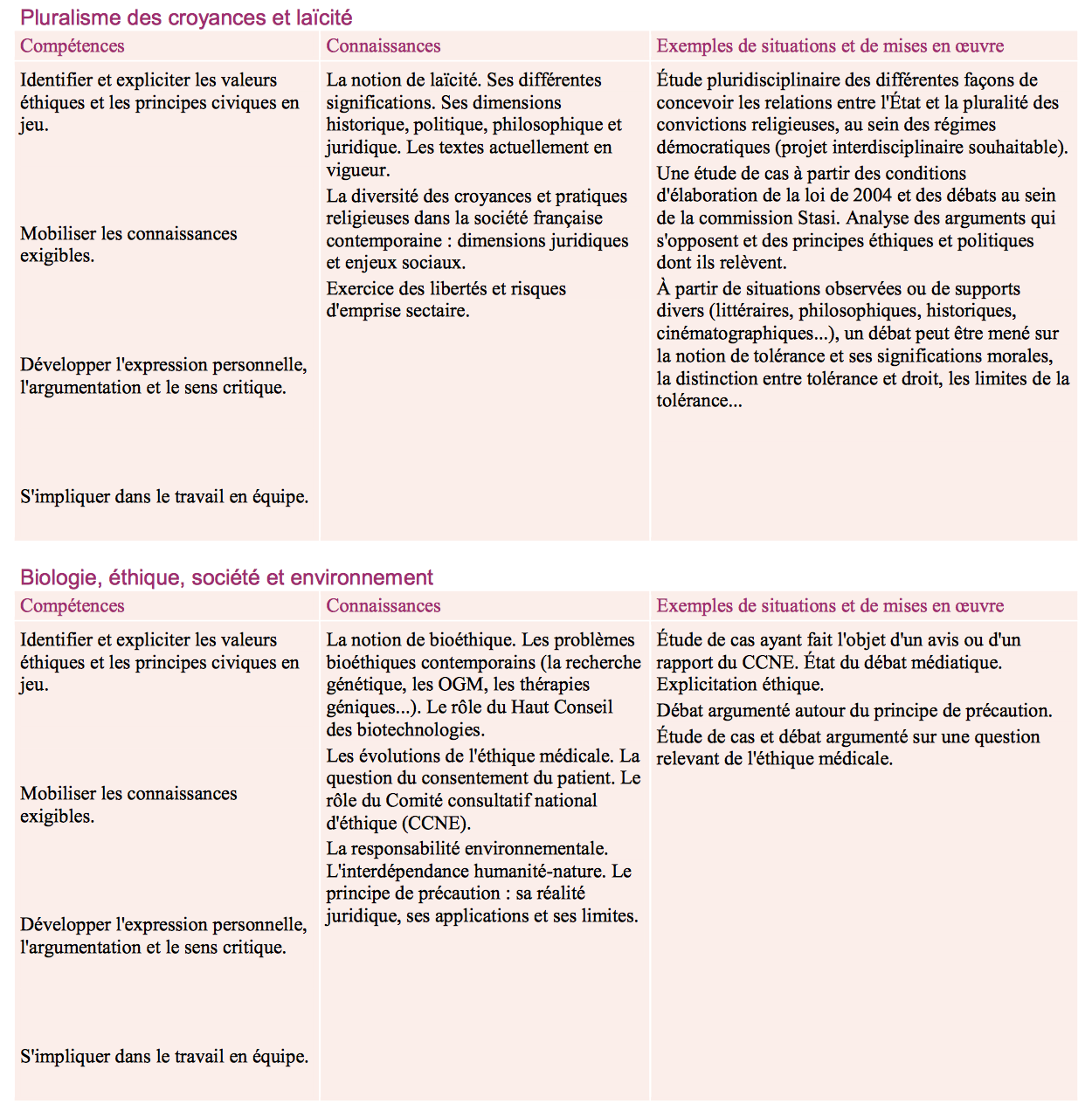 